Управляющая компания  ООО «Жилкомсервис №2 Калининского района»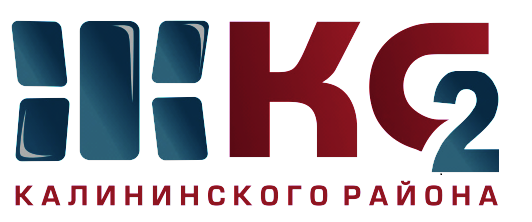 Проведение текущего ремонта общего имущества МКД по ООО "Жилкомсервис № 2  Калининского района"Проведение текущего ремонта общего имущества МКД по ООО "Жилкомсервис № 2  Калининского района"Проведение текущего ремонта общего имущества МКД по ООО "Жилкомсервис № 2  Калининского района"Проведение текущего ремонта общего имущества МКД по ООО "Жилкомсервис № 2  Калининского района"Проведение текущего ремонта общего имущества МКД по ООО "Жилкомсервис № 2  Калининского района"Проведение текущего ремонта общего имущества МКД по ООО "Жилкомсервис № 2  Калининского района"Проведение текущего ремонта общего имущества МКД по ООО "Жилкомсервис № 2  Калининского района"Проведение текущего ремонта общего имущества МКД по ООО "Жилкомсервис № 2  Калининского района"Проведение текущего ремонта общего имущества МКД по ООО "Жилкомсервис № 2  Калининского района"Проведение текущего ремонта общего имущества МКД по ООО "Жилкомсервис № 2  Калининского района"за период с 29.10.2018 по 02.11.2018за период с 29.10.2018 по 02.11.2018за период с 29.10.2018 по 02.11.2018за период с 29.10.2018 по 02.11.2018за период с 29.10.2018 по 02.11.2018за период с 29.10.2018 по 02.11.2018за период с 29.10.2018 по 02.11.2018за период с 29.10.2018 по 02.11.2018за период с 29.10.2018 по 02.11.2018за период с 29.10.2018 по 02.11.2018Адреса, где проводится текущий ремонтАдреса, где проводится текущий ремонтАдреса, где проводится текущий ремонтАдреса, где проводится текущий ремонтАдреса, где проводится текущий ремонтАдреса, где проводится текущий ремонтАдреса, где проводится текущий ремонтАдреса, где проводится текущий ремонтАдреса, где проводится текущий ремонтАдреса, где проводится текущий ремонткосметический ремонт лестничных клетокосмотр и ремонт фасадовобеспечение нормативного ТВРгерметизация стыков стенов. панелейремонт крышликвидация следов протечекустановка энергосберегающих технологийремонт квартир ветеранам ВОВ, инвалидов, малоимущих гражданпроверка внутриквартирного оборудованияУправляющая компания, ответственная за выполнении работ12345678910С. Ковалевской, д. 12 корп. 1 - 2,3 пар. - в работеБутлерова, д. 18,24 - работы законченыГражданский пр., д. 45 корп. 1- ремонт фасада (в процессе)Гражданский пр., д. 49 корп. 1- ремонт фасада (в процессе)Гражданский пр., д. 43 корп. 1- ремонт фасада (в процессе)Гражданский пр., д. 51 корп. 1- ремонт фасада (работы закончены)Науки, д. 12 корп. 5, 12 корп. 7, корп. 8 - окраска входных группУтепление чердачного перекрытия и вентканалов на чердаке - Тихорецкий пр., д. 7 корп. 5, Непокоренных, д. 13 корп. 4, 13 корп. 2 –работы закончены Науки, д. 14 корп. 2 - замена водосточных трубГражданский пр., д. 8 - ремонт крышиТихорецкий пр., д. 27 кв. 99Науки, д. 8/1 кв.  177Вавиловых, д. 7 корп. 3 - установка энергосберегающих светильников -работы законченыТихорецкий пр., д. 27 корп. 2 - установка энергосберегающих светильников -в работеНауки, д. 2, 12/7ООО "Жилкомсервис №2"